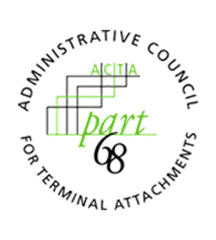 ADMINISTRATIVE COUNCIL FOR TERMINAL ATTACHMENTS (ACTA) GENERAL COUNCIL Virtual Meeting – January 20, 2022 – 3:00-4:00pm ETMeeting NotesWELCOME & CALL TO ORDERScott Lambert (Bureau Veritas), ACTA Chair, called the meeting to order and welcomed participants at 3:06pm ET on January 20, 2022. INTRODUCTIONS & SIGN INREVIEW OF OPEN ACTION ITEMSAnna Karditzas (ATIS) will provide a redline copy of updates to the ACTA Submission Guidelines as a result of the new ACTA website and database. This is due by January 20, 2022.This was discussed below. This Action Item was closed. DISCUSSIONEDITS TO SUBMISSION GUIDELINESACTA-2022-00002R000, Redline first draft of ACTA Submission Guidelines V6.0Anna Karditzas (ATIS) reviewed the proposed updates to the ACTA Submission Guidelines as a result of the new Part68 website and database, and participants provided feedback. A suggestion was made to make sample forms available on the website for applicants to reference. It was noted that Appendix B is not for TCBs to submit to ACTA, but for a TCB’s clients to submit to the TCB’s records. Participants and ATIS staff discussed next steps: Tom Goode (ATIS) will review Appendix B, in addition to the Indemnification and Liability Statements. Once feedback is reviewed and incorporated, another draft of the Submission Guidelines will be posted to AWS for participants to review. A notice will also be sent to the TCB Council, requesting review – possibly a week-long review period. ATIS staff will draft a notification to the FCC for Mr. Lambert to review before publication. FUTURE WORK/ASSIGNMENTS/MEETINGS2022 Virtual MeetingsApril 14, 2022, 3:00-4:00pm ETNovember 17, 2022, 3:00-4:00pm ETANY OTHER BUSINESSThere were no updates from the TCB Council to present. ADJOURNMENTMr. Lambert thanked participants for attending and adjourned the meeting at 3:53pm ET.___________________________________________________________Notes submitted by:Anna Karditzas, ATIS Committee CoordinatorTITLE:ACTA Virtual Meeting Notes, January 20, 2022SOURCE:Anna Karditzas, Committee Coordinator, akarditzas@atis.org LEADER(S):Chair: Scott Lambert (Bureau Veritas), scott.lambert@bureauveritas.comVice-Chair: VacantParticipantCompanyEmailScott Lambert, ACTA ChairBureau Veritasscott.lambert@bureauveritas.com Vir LontocPanasonicvirangelo.lontoc@us.panasonic.com Anna Karditzas ATISakarditzas@atis.org Sarah ChittickATISschittick@atis.orgJackie WohlgemuthATISjwohlgemuth@atis.org